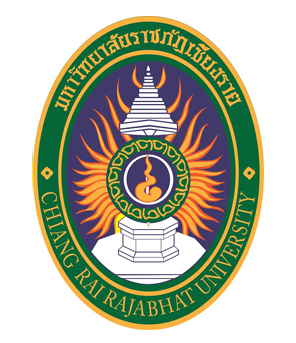 ใบสมัครเป็นสมาชิกสโมสรบุคลากร
มหาวิทยาลัยราชภัฎเชียงรายเรียน อธิการบดี		ข้าพเจ้านาย/นาง/นางสาว.....................................................................................................ตำแหน่ง.............................................................สังกัด........................................................................................
วัน/เดือน/ปีเกิด..................................................................เบอร์ติดต่อ..............................................................มีความประสงค์จะสมัครเป็นสมาชิกสโมสรบุคลากรมหาวิทยาลัยราชภัฏเชียงราย					ลงชื่อ........................................................................ผู้สมัครสมาชิก					(...................................................................................)	